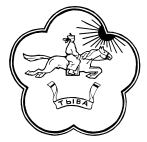 Контрольно-счетный орган Хурала представителей муниципального района «Тес-Хемский кожуун Республики Тыва»РАСПОРЯЖЕНИЕ № 05от «25»  января  2019 г.                                                                                     с. Самагалтай«О проведении контрольного мероприятия»        В соответствии  с Федеральным законом  от 07 февраля 2011 года 6-ФЗ «Об общих принципах организации и деятельности контрольно- счетных органов субъектов Российской Федерации и муниципальных образований» и пункта 9 Положения контрольно-счетного органа муниципального района, утвержденным решением Хурала представителей Тес-Хемского кожууна от 05 июля 2012 года № 42,  на основании пункта 2,3 части 2 плана Контрольно-счетного органа МР «Тес-Хемский кожуун РТ» на 2019 год, РАСПОРЯЖАЮСЬ:Провести контрольное мероприятия «Проверка достоверности, полноты и соответствия нормативным требованиям составления  и представления бюджетной отчетности главных администраторов бюджетных средств за 2018 год».  2.  Назначить ответственными исполнителями председателя  Контрольно-счетного органа Соян Б.К. и Дандаа Сайхо Сайгатыевну инспектора            КСО, главного специалиста КСО Сат А.Р.;        3.  Утвердить прилагаемую программу контрольного мероприятия.         4. Представить акты контрольных мероприятий в срок до 15 апреля 2019 года.Председатель контрольно-счетногооргана муниципального района«Тес-Хемский кожууна РТ                                               Соян Б.К.Утверждена распоряжениемпредседателя Контрольно-счетного   органамуниципального района «Т ес-Хемский кожуун РТ»от 13 февраля  2019 г. № 04ПРОГРАММАпо проверке  годовой бюджетной отчетности главных администраторов бюджетных средств при организации внешней проверки годового отчета об исполнении местного бюджета.Целью проведения внешней проверки является:- установление полноты представленной бюджетной отчётности, её соответствие установленным требованиям;- оценка достоверности показателей представленной отчётности.Предметом проверки являются годовая бюджетная отчетность, состав, формы и порядок предоставления которой утвержден Министерством Финансов Российской Федерации, главная книга, регистры бюджетного (бухгалтерского) учета, материалы инвентаризации и другие материалы.Объектами проверки являются главные администраторы бюджетных средств (главные распорядители  бюджетных средств, главные администраторы доходов бюджета, главные администраторы  источников финансирования дефицита бюджета.Проверка достоверности позволяет определить:- согласуется ли между собой результаты операций, финансовое положение и другая информация в бюджетной отчетности;- должным ли образом раскрыта необходимая информация и правильно ли квалифицированы и представлены данные в бюджетной отчетности;- соответствует ли бюджетная отчетность всем требованиям законодательства и других нормативных актов, применяемых к деятельности муниципального образования.Проверка проводится методом сравнения, с целью установления достоверности показателей бюджетной отчетности и регистров бюджетного учета.Проверка проводится по каждой форме бюджетной отчетности раздельно путем сопоставления показателей, содержащихся в соответствующей форме с остатками и оборотами по счетам главной книги.В тех случаях, когда показатели, содержащиеся в форме отчетности, не могут быть проверены по данным главной книги, проверка проводится по соответствующим регистрам аналитического учета. 1. Организация и подготовка к проверке.1.1. Изучение нормативно – правовой базы по определению порядка проведения внешней проверки годового отчета об исполнении местного бюджета - Положения о регулировании бюджетных правоотношений в Тес-Хемском районе Республики Тыва, утвержденного решением Хурала представителей муниципального района «Тес-Хемский кожуун Республики Тыва»  от 20.06.2016 г. № 28  (п.2 ст. 264.4. Бюджетного кодекса Российской Федерации).2. Анализ форм бюджетной отчётности главного распорядителя (распорядителя) средств бюджета.При  анализе форм бюджетной отчётности  необходимо проверить:- состав годовой бюджетной отчётности;- обоснованность, достоверность, полноту отражения показателей в формах отчётности, соответствие данных о стоимости активов, обязательств в графах «На начало года», данным граф «На конец отчетного периода» предыдущего года;- контрольные соотношения между показателями форм бюджетной отчётности.3. Анализ доходов бюджета Тес-Хемского кожууна.Проверить бюджетную отчетность главного администратора средств местного бюджета на предмет:- организации ведения бюджетной отчетности в части доходов местного  бюджета;- организации учета и контроля за правильностью исчисления,  полнотой и своевременностью осуществления платежей в бюджет, пеней и штрафов по ним;- организации работы по взысканию задолженности по платежам в местный бюджет, пеней и штрафов по ним;- организации работы за правильностью и своевременностью принятия решений о возврате или зачете излишне уплаченных (взысканных) платежей в местный  бюджет;- организации учета доходов от использования муниципальной собственности, в том числе их отражения в отчетности об исполнении местного бюджета;- выполнения администраторами доходов местного бюджета показателей поступлений доходов в местный бюджет в отчётном финансовом году;- достоверности бюджетной отчетности за отчётный финансовый год в части доходов местного бюджета.При необходимости могут быть проверены другие вопросы.4. Анализ расходов бюджета Тес-Хемского кожууна.Проанализировать исполнение Решения Хурала представителей муниципального района «О бюджете муниципального района «Тес-Хемский кожуун Республики Тыва»  за отчётный финансовый год главным распорядителем средств местного бюджета, в том числе проверить:- выполнение полномочий главного распорядителя в части распределения средств местного бюджета по подведомственным распорядителям и получателям средств местного бюджета;- своевременность утверждения бюджетных смет (для казённых учреждений), а также законность и обоснованность документов, на основании которых вносились изменения в утвержденную бюджетную смету в части распределения средств между ее статьями, соответствие бюджетных смет утверждённым объёмам ассигнований и доведённых лимитов;- соответствие сводной бюджетной росписи утвержденному бюджету, а также своевременность утверждения и доведения уведомлений о бюджетных ассигнованиях, лимитах бюджетных обязательств и объемах финансирования расходов до главных распорядителей, распорядителей и получателей средств местного бюджета;- проведение перераспределения средств местного бюджета между различными статьями расходов без необходимых обоснований и согласований;- соблюдение порядка ведения реестра расходных обязательств;- полноту и своевременность финансирования расходов местного бюджета, в том числе за счет остатков средств местного бюджета на 1 января отчётного финансового года, в разрезе разделов, подразделов, целевых статей и видов расходов функциональной классификации расходов бюджетов Российской Федерации;- неиспользованные объемы финансирования местного бюджета, прекратившие свое действие 31 декабря отчётного финансового  года;- осуществление расходов местного бюджета, не утвержденных Решением Хурала представителей о бюджете, или не включенных в уточненную бюджетную роспись (в случае, если они имели место);- соответствие объема и структуры кассовых расходов главного распорядителя, утвержденным (уточненным) показателям бюджетной росписи и лимитам бюджетных обязательств;- соблюдение порядка использования и управления муниципальной собственностью и имуществом в соответствии с требованиями нормативных правовых актов, в том числе в части сдачи муниципального имущества в аренду (выборочно);- соответствие сумм договоров, заключенных получателем средств местного бюджета, полученным лимитам бюджетных обязательств; соблюдение законодательства при заключении договоров (выборочно);- качество планирования расходов местного бюджета - оценка объема внесенных изменений в сводную бюджетную роспись и его структура;- качество исполнения местного бюджета по расходам – оценка объема неисполненных лимитов бюджетных обязательств и их соотношение с кассовыми расходами, отношение кассовых расходов с показателями утвержденными решением о бюджете на отчетный финансовый год и уточненной бюджетной росписью, равномерность кассовых расходов в течение финансового года (соотношение кассовых расходов IV квартала с кассовыми расходами I – III кварталов);- объем кредиторской и дебиторской задолженности по средствам местного бюджета по состоянию на 1 января отчётного финансового года и 1 января очередного финансового года, причины их образования, а также принимаемые меры по их погашению.При необходимости могут быть проверены другие вопросы.При выявлении фактов нецелевого использования средств местного бюджета указать сумму по разделу, подразделу, целевой статье, виду расходов и коду классификации операций сектора государственного управления, на которые следует отнести данные расходы.При выявлении иных нарушений бюджетного законодательства указать сумму по разделам и подразделам классификации расходов бюджетов Российской Федерации.5. Анализ источников финансирования дефицита местного бюджета.Проверить исполнение Решения Хурала представителей муниципального района «Тес-Хемский кожуун РТ» о бюджете за отчётный финансовый год и бюджетную отчетность органа исполнительной власти как администратора источников, в части:- соответствия нормативных правовых документов, применяемых в ходе исполнения местного бюджета за отчётный финансовый год, Бюджетному кодексу Российской Федерации (с изменениями), Решению  о бюджете;- достоверности бюджетной отчетности об исполнении местного бюджета за отчётный финансовый год, ее соответствия показателям, установленным решением представительного органа о бюджете, сводной бюджетной росписью и уточненной бюджетной росписью;- изменения (увеличение, уменьшение) остатков средств местного бюджета на счетах администратора источников в Банке России и иных кредитных организациях, уполномоченных осуществлять операции со средствами местного бюджета, в том числе:- установить перечень лицевых счетов администратора источников, действующих в Банке России и иных кредитных организациях в отчётном финансовом году, остатки на которых включены в состав остатков средств местного бюджета, проверить основание и законность их открытия (закрытия);- установить сумму изменения (увеличения, уменьшения) остатков средств, включенных в состав остатков средств местного бюджета за отчётный финансовый год, отраженную на счетах  администратора источников, а также сумму остатков средств местного бюджета, неиспользованную им в течение отчётного финансового года;- сопоставить данные, полученные по результатам проверки в части изменения (увеличения, уменьшения) остатков средств местного бюджета в отчётном финансовом году на счетах администратора источников, с данными бюджетной отчетности главного администратора средств местного бюджета, при наличии отклонений проанализировать их причины;- проанализировать причины увеличения (уменьшения) остатков средств местного бюджета за отчётный финансовый год на счетах администратора источников.6. Анализ исполнения текстовых статей Решения Хурала представителей муниципального района «Тес-Хемский кожуун РТ»  о бюджете отчётного финансового года.7. Анализ финансирования и фактического исполнения муниципальных целевых программ в отчётном финансовом году.8. Комплексная оценка состояния и эффективности системы  внутреннего финансового контроля. 9. Оформление результатов проверки.9.1. Проверка бюджетной отчетности  главных администраторов бюджетных средств оформляется отдельным документом (заключением), в соответствии с Положением Контрольно-счётного органа муниципального  района «Тес-Хемский кожуун РТ».9.2. По всем расхождениям, выявленным в ходе проверки, необходимо получить пояснения ответственных лиц.9.3. В заключении выражается мнение о достоверности, не достоверности бюджетной отчетности или производится отказ от выражения мнения о достоверности бюджетной отчетности. При наличии не достоверных данных, указать причины и следствия, которые привели к не достоверности бюджетной отчетности.Отказ от выражения мнения  о достоверности бюджетной отчетности производится в случаях непредставления необходимых данных для подтверждения достоверности бюджетной отчетности (не представления соответствующих форм бюджетной отчетности, отсутствие необходимых показателей в одной форме по взаимоувязанным показателям другой формы отчетности и т. п.).9.4. В заключении раскрывается  информация по всем вопросам внешней проверки бюджетной отчётности главных администраторов бюджетных средств, а так же четко указываются:- основные принципы и методы ведения бюджетного учета и подготовки бюджетной отчетности;- тождественность показателей бюджетного учета;- соответствие показателей бюджетной отчетности показателям синтетического и аналитического учета;- оценка показателей по исполнению средств местного бюджета и др.9.5. В заключении в обязательном порядке  указывается наличие  расхождений показателей бюджетного учета и отчетности, их причины и  предложения об исправлении.9.6. Заключение подписывается  исполнителем. Исполнитель - председатель Контрольно-счетного органа муниципального района «Тес-Хемский кожуун РТ».9.7 Срок представления заключения Контрольно-счетным органом  муниципального района «Тес-Хемский кожуун РТ»  о результатах проверки бюджетной отчетности главных администраторов бюджетных средств устанавливается правовым актом контрольно-счётного органа.В случае установления отклонений по результатам проверки показателей годового отчета об исполнении бюджета муниципального образования за отчётный финансовый  год от показателей по результатам проверки по главному администратору средств местного бюджета, у главного администратора средств местного бюджета проводится дополнительная проверка, в ходе которой анализируются причины и условия, повлиявшие на указанные несоответствия, в том числе:-анализ отклонения показателя по результатам проверки главного администратора средств местного бюджета, по которому было установлено отклонение от показателя годового отчета об исполнении местного бюджета за отчётный финансовый год;-анализ первичных документов, на основе которых были внесены соответствующие изменения в бюджетную отчетность главного администратора средств местного бюджета. Результаты дополнительной проверки учитываются в заключении Контрольно-счётного органа муниципального района «Тес-Хемский кожуун РТ»  на отчет об исполнении бюджета муниципального района «Тес-Хемский кожуун РТ»  отчётный финансовый  год в срок, установленный правовым актом контрольно-счётного органа.